SAIL Mentorship Program The Summer Academy to Inspire Learning (SAIL) Program is recruiting college students to be SAIL Mentors and provide college preparatory assistance to low in-come, underrepresented and first generation high school and middle school students. SAIL offers part-time paid (work-study), volunteer and internship positions. Mentors develop leadership skills and affect meaningful change by inspiring students to pursue higher education while also providing logistical support in order to make higher education an achievable reality. Please contact SAIL Program Manager, Alex Burgdorfer, via email for additional information and applications @ aburgdo2@uoregon.edu  Visit SAIL website @ https://sail.uoregon.eduAttend one of the following training dates/times:  Oregon Hall Room 141Thursday, October 3rd 2:00 – 4:00pmFriday, October 4th 1:00 – 3:00pmMonday, October 7th 10:00am – Noon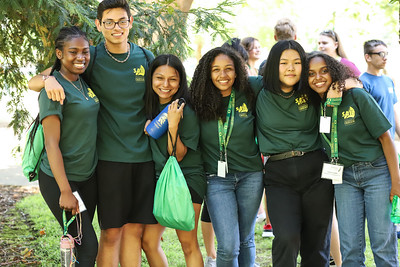 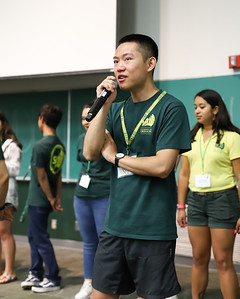 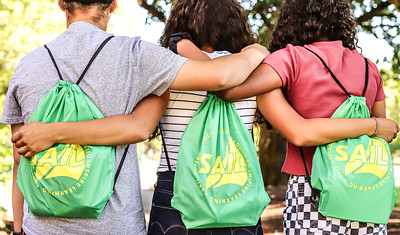 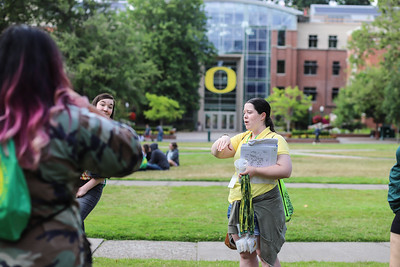 